Об организационно-массовой работе выборных органов  Ики-Бурульской и Яшкульской  местных организаций Профсоюза  по укреплению организационного единства профсоюзных организаций,  усилению организационно-финансовой и исполнительской дисциплины.Заслушав информацию  председателей Ики-Бурульской (А.Олядыков) и Яшкульской (М.Колкурова)  местных организаций Профсоюза, главного специалиста рескома И.Наминовой  «Об организационно-массовой работе выборных органов  Ики-Бурульской и Яшкульской  местных организаций Профсоюза  по укреплению организационного единства   профсоюзных организаций,  усилению организационно-финансовой и исполнительской дисциплины», Президиум рескома Профсоюза ПОСТАНОВЛЯЕТ:Принять к сведению представленную информацию  о работе выборных органов  Ики-Бурульской и Яшкульской  местных организаций Профсоюза  по укреплению организационного единства профсоюзных организаций,  усилению организационно -финансовой и исполнительской дисциплины (приложение 1).Ики-Бурульскому и Яшкульскому райкомам  ПрофсоюзаРекомендовать:- обязательное выполнение  Уставных норм Профсоюза: проведение пленумов, президиумов, работу постоянных комиссий,   проведение публичных отчетов и др.);- обеспечить регулярность  обучения  профактива в  Школах  профсоюзного актива местных организаций Профсоюза;- принять меры по созданию сайтов  местных и первичных  организаций профсоюза или профсоюзных страниц на сайтах  районных отделов  образования и образовательных организаций.Обратить внимание на:-  недостаточную организаторскую работу по руководству первичными профсоюзными организациями, исполнению принимаемых собственных решений и  решений республиканского комитета Профсоюза, неучастие членов профсоюза в профсоюзных мероприятиях, в  частности,   во Всероссийских и республиканских смотрах-конкурсах и др. - слабую исполнительскую дисциплину, выразившуюся в несвоевременном и некачественном  представлении ежегодных статистических отчетов и другой информации, запрашиваемой рескомом Профсоюза;2. Яшкульскому  райкому Профсоюза- проанализировать причины снижения профсоюзного членства в профсоюзных организациях, принять дополнительные меры  по   увеличению численности профсоюзного членства. Выборным органам местных организаций  Профсоюза:-  принять меры по выполнению решения VII Cъезда Профсоюза «О введении в Профсоюзе  ежегодного Открытого (публичного) отчета (доклада) выборного органа первичной, местной, региональной, межрегиональной организации Профсоюза» с размещением   его в открытом доступе на сайтах профсоюзных организаций, профсоюзных уголках, средствах массовой информации;       - активнее вовлекать в профсоюзную работу членов Комитетов местных и первичных организаций, проводить работу с профсоюзным резервом;- усилить контроль за рациональным расходованием профсоюзными организациями средств профсоюзного бюджета в соответствии с  приоритетными направлениями деятельности Профсоюза.4. Контроль за выполнением  настоящего постановления возложить на главного специалиста рескома И.Наминову.Председатель республиканской организации Профсоюза       А.Коокуева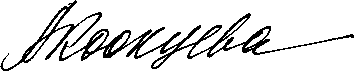  Приложение 1к постановлениюпрезидиума   рескома профсоюзаот 20 декабря  2016г. п.9.1.С П Р А В К АОб организационно-массовой работе выборных органовИки-Бурульской и Яшкульской  местных организаций      Профсоюза  по укреплению организационного единства  профсоюзных организаций,  усилению организационно–финансовой  и исполнительской дисциплины.Статистические сведения:Из таблицы  видно, что  охват профсоюзным членством в районных организациях Профсоюза достаточно высокий, выше среднего показателя    в целом  по Профсоюзу (74,61%) и  по республиканской организации Профсоюза (86,7%).Выборными органами Ики-Бурульской и Яшкульской  местных организаций осуществляется  определенная организационно-уставная работа. Так, в декабре 2016 года  в Яшкульском районе был проведен пленум, на котором были подведены итоги работы районной организации Профсоюза  за прошедший год. В ходе пленума были  заслушаны отчеты о работе внештатного  правового  (Н.Бегисова) и технического  (С.Басангов) инспекторов труда, председателя Совета молодых педагогов (Б.Иконникова) и  районного казначея (Е.Максаева). Также в местных организациях проводились заседания Президиума райкома профсоюза,  на  которых   рассматривались  такие вопросы, как: проведение  Года правовой культуры,  утверждение  плана  работы  районной организации на год и др.  Райкомами Профсоюза оформлены паспорта местных профсоюзных организаций.Организационно-уставная деятельность местных организаций Профсоюза в 2016 годуПрофсоюзный актив в Ики-Бурульском районе насчитывает  182 чел., в том числе  в первичных организациях -160 чел., в местной организации-22 чел.,  профактив Яшкульской местной организации Профсоюза  составляет 123 чел., из них  97 чел. – в первичных организациях и 26 чел.- в местной организации. В районах имеются внештатные правовой и технические инспекторы труда, внештатные корреспонденты, районные казначеи, созданы Советы молодых педагогов при районных организациях Профсоюза.Районные комитеты Профсоюза проводят обучение профсоюзного актива: так, в текущем году прошли обучение почти все председатели первичных профсоюзных организаций районов, внештатные правовые и технические инспекторы труда, председатели  Советов молодых педагогов, районные казначеи и др.Профсоюзный актив в 2016 годуКомитетами Профсоюза   проводится  правозащитная  работа. Здесь  работают  внештатные правовые инспекторы труда Н.Бегисова (Яшкульский р-н) и В.Дагенова (Ики-Бурульский р-н).  По поручению  республиканской правовой инспекции труда  они участвуют во всех проверках,  проводимых Центральным Советом и Рескомом Профсоюза, направляя в реском  своевременно составленные отчеты о проверках, годовые отчеты о правовой работе местных организаций по форме 4-ПИ,   принимают участие в семинарах, совещаниях и иных мероприятиях, проводимых местными и республиканской профорганизациями.В районах действует система социального партнерства: имеются районные Соглашения, во всех образовательных организациях заключены коллективные договоры, позволяющие решать вопросы обучения, награждения, начисления и выплаты  заработной платы и стимулирующих надбавок  и др. Финансовая работа в профсоюзных организациях в основном строится в соответствии со  сметой доходов и расходов. По заявлениям членов профсоюза членские взносы удерживаются безналичным путем  из заработной платы работников и  перечисляются на счета  профсоюза. Средства профсоюзного бюджета распределены следующим образом:В 2016 году были увеличены расходы на обучение профактива:  молодые педагоги  направлялись в молодежный лагерь «Таир» в Марий-Эл, профактивы районов направлялись на республиканские семинары, члены  молодежных Советов были участниками Молодежного форума, посвященного закрытию Года молодежи в Калмыцкой республиканской организации Профсоюза.  Проводится работа  с молодыми педагогами, впервые пришедшими работать в образовательные организации районов. В 2016 году в  Яшкульском районе приступило к работе 7 молодых специалистов, 6 из них охвачены профсоюзным членством;   в  Ики-Бурульском районе  приступил к работе один  молодой	педагог,  который также является членом  профсоюза. Один молодой педагог Яшкульского района отказался от вступления в Профсоюз. Вместе с тем, в рассматриваемых районах в 2016 году произошло снижение численности членов профсоюза.  Одной из причин   такого снижения в  Яшкульском районе  является и недостаточная работа райкома Профсоюза  с первичными профсоюзными организациями, несвоевременное доведение информации о работе всех уровней структур Профсоюза. Так, газету «Партнерство через понимание, направленную в район вначале декабря, профсоюзный актив получил только 30 декабря т.г. Следует также  отметить, что в районах  слабо прослеживается работа Школы профсоюзного актива местных организаций Профсоюза: обучение профактива в основном осуществляется через  направление их  на семинары, проводимые  рескомом профсоюза, Также   не в полную силу используется  потенциал имеющегося профсоюзного актива, в частности, Советов молодых педагогов. В Ики-Бурульском районе до сих пор не проведено ни одного заседания Совета,  не утвержден Советом  план  работы на год. Недостаточна работа  и внештатных корреспондентов: так, внештатными корреспондентами местных организаций  не освещается работа райкомов и первичных профорганизаций, не используются  для этого ни районные СМИ, ни газета рескома «Партнерство через понимание», также отсутствуют сайты организаций Профсоюза. Кроме того, не во всех профсоюзных организациях обоих районов имеются  уполномоченные лица по охране труда.Требует корректировки и организационно-финансовая работа  местных и первичных организаций Профсоюза. Анализ расходов профсоюзных средств  Ики-Бурульского и Яшкульского райкомов профсоюза в 2016 году показал, что по-прежнему основная доля  расходов  денежных средств  приходится на проведение культурно-массовых мероприятий.Следует отметить, что райкомами профсоюза не используются возможности августовских совещаний, конкурсов профессионального мастерства,  совместных  семинаров, а также участие представителей профсоюза в составах комиссий по приему образовательных организаций к новому учебному году. Так, в Яшкульском  районе представители профсоюза не были представлены в составах комиссий по приему школ и детсадов  к новому учебному году, хотя  участие в таких комиссиях способствует  своевременному  выявлению как положительных, так и отрицательных моментов в работе профсоюзных организаций и принятию адекватных мер по их устранению.В текущем году  райкомы Профсоюза  самоустранились и от участия в  районных августовских совещаниях: не работали секции председателей первичных профорганизаций, руководители районного Профсоюза не  выступили на совещаниях перед своим активом. Следует также отметить и слабую исполнительскую дисциплину районных комитетов Профсоюза, выразившуюся в игнорировании норм Устава Профсоюза: так. Ики-Бурульским райкомом  не проведен в 2016 году пленум, профсоюзные организации районов, практически, не приняли участие в мероприятиях рескома, посвященных Году правовой культуры в республиканской организации Профсоюза, в частности в республиканских конкурсах рефератов, инфографики, конкурсе профсоюзных проектов и др.Также следует отметить несвоевременное и некачественное  представление в реском ежегодных статистических отчетов и другой запрашиваемой  информации (ф.2СП, КДК-2, КДКО). В большинстве случаев отчеты направляются без пояснительной записки, заполнены небрежно, и, как правило, требуют дополнительного уточнения.Гл. специалист рескома Профсоюза  И.Наминова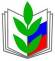 ПРОФСОЮЗ РАБОТНИКОВ НАРОДНОГО ОБРАЗОВАНИЯ И НАУКИ РОССИЙСКОЙ ФЕДЕРАЦИИ(ОБЩЕРОССИЙСКИЙ ПРОФСОЮЗ ОБРАЗОВАНИЯ)КАЛМЫЦКАЯ РЕСПУБЛИКАНСКАЯ ОРГАНИЗАЦИЯПРЕЗИДИУМПОСТАНОВЛЕНИЕПРОФСОЮЗ РАБОТНИКОВ НАРОДНОГО ОБРАЗОВАНИЯ И НАУКИ РОССИЙСКОЙ ФЕДЕРАЦИИ(ОБЩЕРОССИЙСКИЙ ПРОФСОЮЗ ОБРАЗОВАНИЯ)КАЛМЫЦКАЯ РЕСПУБЛИКАНСКАЯ ОРГАНИЗАЦИЯПРЕЗИДИУМПОСТАНОВЛЕНИЕПРОФСОЮЗ РАБОТНИКОВ НАРОДНОГО ОБРАЗОВАНИЯ И НАУКИ РОССИЙСКОЙ ФЕДЕРАЦИИ(ОБЩЕРОССИЙСКИЙ ПРОФСОЮЗ ОБРАЗОВАНИЯ)КАЛМЫЦКАЯ РЕСПУБЛИКАНСКАЯ ОРГАНИЗАЦИЯПРЕЗИДИУМПОСТАНОВЛЕНИЕПРОФСОЮЗ РАБОТНИКОВ НАРОДНОГО ОБРАЗОВАНИЯ И НАУКИ РОССИЙСКОЙ ФЕДЕРАЦИИ(ОБЩЕРОССИЙСКИЙ ПРОФСОЮЗ ОБРАЗОВАНИЯ)КАЛМЫЦКАЯ РЕСПУБЛИКАНСКАЯ ОРГАНИЗАЦИЯПРЕЗИДИУМПОСТАНОВЛЕНИЕПРОФСОЮЗ РАБОТНИКОВ НАРОДНОГО ОБРАЗОВАНИЯ И НАУКИ РОССИЙСКОЙ ФЕДЕРАЦИИ(ОБЩЕРОССИЙСКИЙ ПРОФСОЮЗ ОБРАЗОВАНИЯ)КАЛМЫЦКАЯ РЕСПУБЛИКАНСКАЯ ОРГАНИЗАЦИЯПРЕЗИДИУМПОСТАНОВЛЕНИЕ«20  декабря  2016 г.г. ЭлистаИки-Бурульская территориальная организация профсоюзаИки-Бурульская территориальная организация профсоюзаЯшкульская  территориальнаяорганизация профсоюзаЯшкульская  территориальнаяорганизация профсоюзана 01.01.2016г.на 01.01.2017г.на 01.01.2016г.на 01.012017г.Всего ППО	   15	   15	      20		      20	В них  членов профсоюза503493593559% охвата  профчленством99,8%99,8%95,289,7Профсоюзный актив182182123123Всего обучено303017Информация  не представленаИки-Бурульская  районная организация профсоюзаЯшкульская районная организация профсоюзаПроведение пленума-+Проведение президиумов++Наличие паспорта местной организации++Наличие реестра профсоюзных организаций-+Наличие таблицы рейтингования местной организации за 2016 год--Наличие сайта (профсоюзной страницы)--Ики-Бурульская  местная  организацияЯшкульскаяместная организацияПрофсоюзный актив -  всего (чел.), в том числе:182123Профактив в первичных организациях Профсоюза16097Профактив в местных организациях Профсоюза2226Наличие внештатного  правового инспектора  труда++Наличие внештатного  технического  инспектора труда++Наличие Совета молодых педагогов++Наличие внештатного корреспондента++Наличие казначея++Распределение средств профсоюзного бюджетав Ики-Бурульской и Яшкульской местных организациях ПрофсоюзаРаспределение средств профсоюзного бюджетав Ики-Бурульской и Яшкульской местных организациях ПрофсоюзаРаспределение средств профсоюзного бюджетав Ики-Бурульской и Яшкульской местных организациях Профсоюзаотчисления  рескому Профсоюза (%)на деятельность райкома Профсоюза (%)средства первичных организаций Профсоюза (%)Ики-Бурульская местная организация профсоюза451540Яшкульская местная организация профсоюза451045